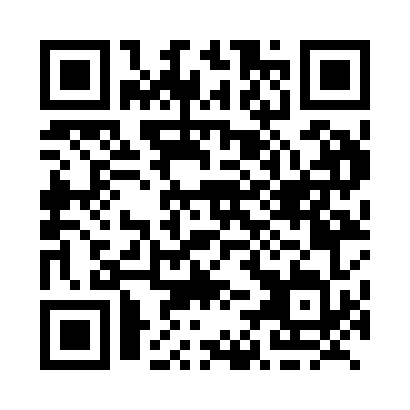 Prayer times for Bradlo, Ontario, CanadaWed 1 May 2024 - Fri 31 May 2024High Latitude Method: Angle Based RulePrayer Calculation Method: Islamic Society of North AmericaAsar Calculation Method: HanafiPrayer times provided by https://www.salahtimes.comDateDayFajrSunriseDhuhrAsrMaghribIsha1Wed4:226:111:326:378:5310:422Thu4:206:091:326:388:5510:453Fri4:176:081:316:398:5610:474Sat4:156:061:316:408:5810:495Sun4:126:041:316:418:5910:526Mon4:106:031:316:429:0110:547Tue4:076:011:316:429:0210:568Wed4:055:591:316:439:0310:599Thu4:025:581:316:449:0511:0110Fri4:005:561:316:459:0611:0411Sat3:575:551:316:469:0811:0612Sun3:555:531:316:479:0911:0813Mon3:525:521:316:489:1111:1114Tue3:505:511:316:489:1211:1315Wed3:475:491:316:499:1311:1616Thu3:455:481:316:509:1511:1817Fri3:435:471:316:519:1611:2118Sat3:405:451:316:529:1711:2319Sun3:385:441:316:529:1911:2520Mon3:375:431:316:539:2011:2621Tue3:375:421:316:549:2111:2622Wed3:365:411:316:559:2311:2723Thu3:365:401:316:559:2411:2824Fri3:355:391:326:569:2511:2825Sat3:355:381:326:579:2611:2926Sun3:345:371:326:589:2711:3027Mon3:345:361:326:589:2811:3028Tue3:345:351:326:599:3011:3129Wed3:335:341:327:009:3111:3230Thu3:335:331:327:009:3211:3231Fri3:335:331:327:019:3311:33